Приложение 1 Форма отчетных данных о проведении органами местного самоуправления антикоррупционной экспертизы  проектов муниципальных нормативных правовых актов (далее - МНПА) за 3 квартал 2022 года  (Актанышского муниципальный район Республики Татарстан) Форма отчетных данных о проведении органами местного самоуправления антикоррупционной экспертизы  муниципальных нормативных правовых актов (далее - МНПА) Информация о МНПА, в отношении которых внесены акты прокурорского реагирования Перечень муниципальных нормативных правовых актов и проектов муниципальных нормативных правовых актов,  в отношении которых проведена антикоррупционная экспертиза Приложение 2 Информация о МНПА, в отношении которых проведена независимая антикоррупционная экспертиза *Копия заключения обязательно должна прилагаться к данной форме. **Коррупциогенные факторы должны быть указаны в соответствии с Методикой проведения антикоррупционной экспертизы нормативных правовых актов и проектов нормативных правовых актов, утвержденной постановлением Правительства Российской Федерации от 26 февраля 2010 года № 96. ***В данной графе указывается: «замечания учтены», «не учтены» или «учтены частично» Начальник юридического отдела Совета                                                                                          Актанышского муниципального района Республики Татарстан:                                               Г.Р.Сахбиева Лист согласования к документу № 4258 от 07.10.2022 Инициатор согласования: Сахбиева Г.Р. Начальник отдела Согласование инициировано: 06.10.2022 14:53 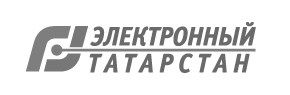 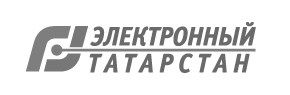 Общее количество проектов МНПА а) совета МО; б) главы МО; в) исполнительного комитета МО Общее количество проектов МНПА а) совета МО; б) главы МО; в) исполнительного комитета МО Общее количество проектов МНПА а) совета МО; б) главы МО; в) исполнительного комитета МО Количество коррупциогенных факторов, выявленных в проектах  нормативных правовых актах Количество исключенных коррупциогенных факторов Подготовленных в отчетный период Прошедших антикоррупционн ую экспертизу Содержащих коррупциогенные факторы Количество коррупциогенных факторов, выявленных в проектах  нормативных правовых актах Количество исключенных коррупциогенных факторов Сельское/ городское поселение а) 26 б) 0 в) 52 а) 26 б) 0 в) 52 а) 0 б) 0 в) 0 а) 0 б) 0 в) 0 а) 0 б) 0 в) 0 ИТОГО: 78 78 Муниципальный район/ городской округ а) 14 б) 0 в) 39 а) 14 б) 0 в) 39 а) 0 б) 0 в) 0 а) 0 б) 0 в) 0 а) 0 б) 0 в) 0 ИТОГО: 53 53 0 0 0 Общее количество МНПА а) совета МО; б) главы МО; в) исполнительного комитета МО Общее количество МНПА а) совета МО; б) главы МО; в) исполнительного комитета МО Общее количество МНПА а) совета МО; б) главы МО; в) исполнительного комитета МО Количество коррупциогенн ых факторов, выявленных в МНПА Количество исключенных коррупциогенн ых факторов Количество принятых МНПА за отчетный период, в отношении которых на стадии проектов не проводилась антикоррупционная экспертиза Количество МНПА, ранее принятых и действующих в настоящее время, в отношении которых проведена антикоррупционная экспертиза Принятых в отчетный период Прошедших антикоррупц ионную экспертизу Содержащих коррупциоген ные факторы Количество коррупциогенн ых факторов, выявленных в МНПА Количество исключенных коррупциогенн ых факторов Количество принятых МНПА за отчетный период, в отношении которых на стадии проектов не проводилась антикоррупционная экспертиза Количество МНПА, ранее принятых и действующих в настоящее время, в отношении которых проведена антикоррупционная экспертиза Сельское/ городское поселение а) 52 б) 0 в) 26 а) 52 б) 0 в) 26 а) 0 б) 0 в) 0 а) 0 б) 0 в) 0 а) 0 б) 0 в) 0 а) 0 б) 0 в) 0 а) 0 б) 0 в) 0 ИТОГО: 78 78 Муниципальн ый район/ городской округ а) 14 б)  в) 39 а) 14 б) 0 в) 39 а) 0 б) 0 в) 0 а) 0 б) 0 в) 0 а) 0 б) 0 в) 0 а) 0 б) 0 в) 0 а) 0 б) 0 в) 0 ИТОГО: 53 53 0 0 0 0 0 Количество рассмотренных органами местного самоуправления  актов прокурорского реагирования   Количество МНПА, в которые внесены изменения по результатам рассмотрения актов прокурорского реагирования Количество МНПА, признанных утратившими силу по результатам рассмотрения актов прокурорского реагирования  0 0 0 № п/п №, дата и статус акта Наименование нормативного правового акта  (проекта нормативного правового акта) Наличие коррупциогенных факторов  (выявлено/ не выявлено) Решения Совета Актанышского муниципального района Республики Татарстан Решения Совета Актанышского муниципального района Республики Татарстан 1 Проект 	решения 	Совета Актанышского муниципального района Республики Татарстан «Об избрании заместителя Главы Актанышского муниципального района Республики Татарстан на неосвобожденной основе» не выявлено 2 Проект 	решения 	Совета Актанышского муниципального района Республики Татарстан «О назначении руководителя Исполнительного комитета Актанышского муниципального района Республики Татарстан» не выявлено 3 Проект 	решения 	Совета Актанышского муниципального района Республики Татарстан О внесении изменений и дополнений в решение Совета Актанышского муниципального района от 23.09.2020 г. №01-05 «Об освобождении директора и утверждения состава постоянно действующего и руководящего органа правления «Фонда содействия социально-экономического развития Актанышского муниципального района» не выявлено 4 Проект 	решения 	Совета Актанышского муниципального района Республики Татарстан Об утверждении плана мероприятий по реализации Стратегии социальноэкономического развития Актанышского  муниципального района до 2030 года не выявлено 5 Проект 	решения 	Совета Актанышского муниципального района Республики Татарстан  О внесении изменений в решение Совета Актанышского муниципального района «О бюджете Актанышского муниципального района на 2022 год и на плановый период 2022 и 2023 годов» не выявлено 6 Проект 	решения 	Совета Актанышского муниципального района Республики Татарстан Об утверждении внесения изменений в схему территориального планирования Актанышского муниципального района Республики Татарстан  в части дополнения сведениями о границах населенных пунктов, расположенных в границах сельских поселений, в отношении которых не выявлено принято решение об отсутствии необходимости подготовки генерального плана 7 	Проект 	решения 	Совета Актанышского муниципального района Республики Татарстан О внесении изменений в решение Совета Актанышского муниципального района «О бюджете Актанышского муниципального района на 2022 год и на плановый период 2022 и 2023 годов» не выявлено 8 	Проект 	решения 	Совета Актанышского муниципального района Республики Татарстан «О досрочном прекращении полномочий Руководителя Исполнительного комитета Актанышского муниципального района Республики Татарстан» не выявлено 9 	Проект 	решения 	Совета Актанышского муниципального района Республики Татарстан Об избрании Главы Актанышского муниципального района, председателя Совета Актанышского муниципального района не выявлено 10 	Проект 	решения 	Совета Актанышского муниципального района Республики Татарстан Об избрании заместителя Главы Актанышского муниципального района, заместителя председателя Совета Актанышского муниципального района не выявлено 11 	Проект 	решения 	Совета Актанышского муниципального района Республики Татарстан «Об исполняющем обязанности Руководителя Исполнительного комитета Актанышского муниципального района» не выявлено 12 	Проект 	решения 	Совета Актанышского муниципального района Республики Татарстан «Об объявлении конкурса на замещение должности Руководителя Исполнительного комитета Актанышского муниципального района Республики Татарстан» не выявлено 13 	Проект 	решения 	Совета Актанышского муниципального района Республики Татарстан О внесении изменений в решение Совета Актанышского муниципального района «О бюджете Актанышского муниципального района на 2022 год и на плановый период 2022 и 2023 годов» не выявлено 14 	Проект 	решения 	Совета Актанышского муниципального района Республики Татарстан Об индексации размеров денежных вознаграждений глав муниципальных образований, депутатов, выборных должностных лиц местного самоуправления, осуществляющих свои полномочия на постоянной основе, председателей контрольно-счетных органов и месячных должностных окладов муниципальных служащих Актанышского муниципального района не выявлено Постановления главы Актанышского муниципального района Республики Татарстан Постановления главы Актанышского муниципального района Республики Татарстан Постановления главы Актанышского муниципального района Республики Татарстан 1 Постановления Исполнительного комитета Актанышского муниципального района Республики Татарстан Постановления Исполнительного комитета Актанышского муниципального района Республики Татарстан Постановления Исполнительного комитета Актанышского муниципального района Республики Татарстан 1 Проект постановления Исполнительного комитета Актанышского муниципального района Республики Татарстан   Об утверждении Муниципальной программы проведения проверки готовности к отопительному периоду на 2022-2023 года в Актанышском муниципальном районе не выявлено 2 Проект постановления Исполнительного комитета Актанышского муниципального района Республики Татарстан   Об утверждении плана мероприятий по реализации Стратегии социальноэкономического развития Актанышского муниципального района до 2030 года не выявлено 3 Проект постановления Исполнительного комитета Актанышского муниципального района Республики Татарстан   Об утверждении административного регламента по предоставлению муниципальной услуги по предоставлению социальных выплат на строительство (приобретение) жилья гражданам, проживающим в сельской местности, в том числе молодым семьям и молодым специалистам не выявлено 4 Проект постановления Исполнительного комитета Актанышского муниципального района Республики Татарстан   Об утверждении Положения о подготовке к уборочному сезону комбайнов сельскохозяйственных предприятий Актанышского муниципального района РТ не выявлено 5 Проект постановления Исполнительного комитета Актанышского муниципального района Республики Татарстан   О признании отдельных постановлений Исполнительного комитета Актанышского муниципального района утратившим силу не выявлено 6 Проект постановления Исполнительного комитета Актанышского муниципального района Республики Татарстан   О внесении изменений в штатную численность образовательных организаций Актанышского района не выявлено 7 Проект постановления Исполнительного комитета Актанышского муниципального района Республики Татарстан   Об утверждении административного регламента предоставления муниципальной услуги по принятию решения об использовании донного грунта, извлеченного при проведении дноуглубительных и других работ, связанных с изменением дна и берегов водных объектов не выявлено 8 Проект постановления Исполнительного комитета Об утверждении Административного регламента предоставления муниципальной услуги по установке информационной вывески, не выявлено Актанышского муниципального района Республики Татарстан   согласованию дизайн-проекта размещения вывески 9 Проект постановления Исполнительного комитета Актанышского муниципального района Республики Татарстан   О внесении изменений в постановление Исполнительного комитета Актанышского муниципального района от 06.07.2021 №135 «О проведении обследования новых школьных автобусных маршрутов» не выявлено 10 Проект постановления Исполнительного комитета Актанышского муниципального района Республики Татарстан   Об организации питания учащихся в образовательных организациях Актанышского муниципального района Республики Татарстан не выявлено 11 Проект постановления Исполнительного комитета Актанышского муниципального района Республики Татарстан   Об утверждении муниципальной программы «Поддержка социально ориентированных некоммерческих организаций в Актанышском муниципальном районе на 2022-2025 годы» не выявлено 12 Проект постановления Исполнительного комитета Актанышского муниципального района Республики Татарстан   Об утверждении Административного регламента муниципальной услуги по признанию помещения жилым помещением, жилого помещения пригодным (непригодным) для проживания и многоквартирного дома аварийным и подлежащим сносу или реконструкции не выявлено 13 Проект постановления Исполнительного комитета Актанышского муниципального района Республики Татарстан   О внесении изменения в приложение к муниципальной программе «Реализация антикоррупционной политики Актанышского муниципального района на 2015-2024 годы», утвержденную постановлением Исполнительного комитета Актанышского муниципального района от 11.12.2014 №838 не выявлено 14 Проект постановления Исполнительного комитета Актанышского муниципального района Республики Татарстан   О внесении изменений в постановление Руководителя Исполнительного комитета Актанышского муниципального района от 30.04.2020 №85 «О муниципальной программе «Развитие физической культуры и спорта в Актанышском муниципальном районе на 2020-2022 годы» не выявлено 15 Проект постановления Исполнительного комитета Актанышского муниципального района Республики Татарстан   Об открытии школьных автобусных маршрутов в Актанышском муниципальном районе Республики Татарстан автобусами, специально предназначенных для перевозки детей на 2022-2023 учебный год не выявлено 16 Проект постановления Исполнительного комитета Актанышского муниципального района Республики Татарстан   Об утверждении административного регламента предоставления муниципальной услуги по согласованию проведения переустройства и (или) перепланировки помещения в многоквартирном доме не выявлено 17 Проект постановления Исполнительного комитета Актанышского муниципального района Республики Татарстан   Об утверждении административного регламента предоставления муниципальной услуги по включению граждан, проживающих на сельских территориях, в список участников, изъявивших желание улучшить жилищные условия с использованием социальных выплат на строительство (приобретение) жилья, а также в список участников мероприятий по строительству (приобретению) жилья на сельских территориях, предоставляемого по договору найма жилого помещения не выявлено 18 Проект постановления Исполнительного комитета Актанышского муниципального района Республики Татарстан   О передаче и создании филиалов муниципального бюджетного учреждения «Актанышская межпоселенческая центральная библиотека» Актанышского муниципального района Республики Татарстан не выявлено 19 Проект постановления Исполнительного комитета Актанышского муниципального района Республики Татарстан   О внесении изменений в постановление Исполнительного комитета Актанышского муниципального района Республики Татарстан от 05.12.2019 №293 «О внесении изменений в постановление Исполнительного комитета Актанышского муниципального района от 30.05.2018 года №123 «Об общественной жилищной комиссии Актанышского муниципального района» не выявлено 20 Проект распоряжения Исполнительного комитета Актанышского муниципального района Республики Татарстан   О проведении месячника «Экстремизму-Нет!» не выявлено 21 Проект постановления Исполнительного комитета Актанышского муниципального района Республики Татарстан   Об утверждении регламента деятельности органа местного самоуправления Актанышского муниципального района (городского округа) Республики Татарстан по механизму сбора и мониторинга показателя «Доля граждан, систематически занимающихся физической культурой и спортом», декомпозированного на муниципальный уровень, за отчетный период не выявлено 22 Проект постановления Исполнительного комитета Актанышского муниципального района Республики Татарстан   Об утверждении Краткосрочного плана реализации Региональной программы капитального ремонта общего имущества в многоквартирных домах расположенных на территории Актанышского муниципального района на 2023-2025г.г. не выявлено 23 Проект постановления Исполнительного комитета Актанышского муниципального района Республики Татарстан   Об утверждении административного регламента предоставления муниципальной услуги по предоставлению жилого помещения по договору социального найма  не выявлено 24 Проект распоряжения Исполнительного комитета Актанышского муниципального района Республики Татарстан   Об использовании средств индивидуальной защиты органов дыхания (маски, респираторы) не выявлено 25 Проект постановления Исполнительного комитета Актанышского муниципального района Республики Татарстан   Об итогах подготовки специалистов в образовательных учреждениях ДОСААФ и среднего профессионального образования в 2021-2022 учебном году и задачах на 2022-2023 учебный год не выявлено 26 Проект постановления Исполнительного комитета Актанышского муниципального района Республики Татарстан   О подготовке граждан к военной службе в 2022-2023 учебном году не выявлено 27 Проект постановления Исполнительного комитета О ликвидации структурного подразделения муниципального бюджетного общеобразовательного учреждения «Староаймановская основная общеобразовательная школа» дошкольное образовательное учреждение не выявлено Актанышского муниципального района Республики Татарстан   «Строаймановаский детский сад» Актанышского муниципального района Республики Татарстан 28 Проект постановления Исполнительного комитета Актанышского муниципального района Республики Татарстан    Об утверждении Административного регламента предоставления государственной услуги по выдаче разрешения на оформление доверенности на третье лицо для решения вопросов в отношении имущества несовершеннолетнего не выявлено 29 Проект постановления Исполнительного комитета Актанышского муниципального района Республики Татарстан   Об определении размера вреда, причиняемого тяжеловесными транспортными средствами при движении по автомобильным дорогам местного значения в Актанышском муниципальном районе не выявлено 30 Проект постановления Исполнительного комитета Актанышского муниципального района Республики Татарстан   О начале отопительного сезона 2022/2023 года по Актанышскому муниципальному району Республики Татарстан не выявлено 31 Проект постановления Исполнительного комитета Актанышского муниципального района Республики Татарстан   Об утверждении Плана мероприятий («Дорожной карты») по содействию развитию конкуренции в муниципальном районе на 2022-2025 годы не выявлено 32 Проект постановления Исполнительного комитета Актанышского муниципального района Республики Татарстан   О внесении изменений в постановление руководителя Исполнительного комитета Актанышского муниципального района от 11.02.2020 №20 «О координационном Совете по охране труда при Исполнительном комитете Актанышского муниципального района» не выявлено 33 Проект распоряжения Исполнительного комитета Актанышского муниципального района Республики Татарстан   О введении временных ограничений движения транспортных средств по улицам с.Актаныш Актанышского муниципального района в период проведения легкоатлетической кросса, посвященного Всероссийскому дню бега «Кросс Татарстана-2022» не выявлено 34 Проект постановления Исполнительного комитета Актанышского муниципального района Республики Татарстан   Об утверждении Плана экспертизы действующих нормативно-правовых актов на 2022 год не выявлено 35 Проект постановления Исполнительного комитета Актанышского муниципального района Республики Татарстан   Об утверждении регламента деятельности органа местного самоуправления Актанышского муниципального района Республики Татарстан механизму сбора и мониторинга данных, необходимых для расчета показателя «Условия для воспитания для гармонично развитой и социально ответветственности личности», декомпозированного на муниципальный уровень за отчетный период не выявлено 36 Проект постановления Исполнительного комитета Актанышского муниципального района Республики Татарстан   Об утверждении регламента деятельности органа местного самоуправления Актанышского муниципального района Республики Татарстан механизму сбора и мониторинга данных, необходимых для расчета показателя «Число посещений культурных мероприятий», декомпозированного на муниципальный уровень за отчетный период не выявлено 37 Проект постановления Исполнительного комитета Актанышского муниципального района Республики Татарстан   Об определении видов обязательных работ и перечня организаций, в которых отбывается административное наказание в виде обязательных работ не выявлено 38 Проект постановления Исполнительного комитета Актанышского муниципального района Республики Татарстан   Об утверждении административного регламента предоставления государственной (муниципальной) услуги «Постановка граждан на учет в качестве лиц, имеющих право на предоставление земельных участков в собственность бесплатно» на территории Актанышского муниципального района Республики Татарстан не выявлено 39 Проект постановления Исполнительного комитета Актанышского муниципального района Республики Татарстан Об 	утверждении 	Административного 	регламента 	предоставления государственной услуги по выдаче разрешения на выполнение легкого труда, не причиняющего вреда здоровью, лицом, достигшим возраста четырнадцати лет не выявлено Решения сельских поселений Актанышского муниципального района Республики Татарстан Решения сельских поселений Актанышского муниципального района Республики Татарстан Решения сельских поселений Актанышского муниципального района Республики Татарстан Решения сельских поселений Актанышского муниципального района Республики Татарстан 1 	Проект 	решения 	Совета Татарско-Ямалинского  	сельского 	поселения Актнышского муниципального района Республики Татарстан  О внесении изменений в Правила землепользования и застройки ТатарскоЯмалинского сельского поселения Актанышского муниципального района Республики Татарстан не выявлено 2 Проект решения Совета Аишевского  сельского поселения Актанышского муниципального района Республики Татарстан    О внесении изменений в Правила землепользования и застройки Аишевского сельского поселения Актанышского муниципального района Республики Татарстан не выявлено 3 Проект решения Совета Аккузовского сельского поселения Актанышского муниципального района Республики Татарстан   О внесении изменений в Правила землепользования и застройки Аккузовского сельского поселения Актанышского муниципального района Республики Татарстан не выявлено 4 Проект решения Совета Актанышского сельского поселения Актанышского муниципального района Республики Татарстан  О внесении изменений в Правила землепользования и застройки Актанышского сельского поселения Актанышского муниципального района Республики Татарстан не выявлено 5 Проект решения Совета Актанышбашского  сельского поселения Актанышского муниципального района Республики Татарстан   О внесении изменений в Правила землепользования и застройки Актанышбашского сельского поселения Актанышского муниципального района Республики Татарстан не выявлено 6 	Проект 	решения 	Совета Атясевского сельского поселения Актанышского муниципального района Республики Татарстан   О внесении изменений в Правила землепользования и застройки Атясевского сельского поселения Актанышского муниципального района Республики Татарстан не выявлено 7 	Проект 	решения 	Совета Верхнеяхшеевского сельского поселения Актанышского   О внесении изменений в Правила землепользования и застройки Верхнеяхшеевского сельского поселения Актанышского муниципального района Республики Татарстан не выявлено 	муниципального 	района Республики Татарстан 8 Проект решения Совета Казкеевского сельского поселения Актанышского муниципального района Республики Татарстан 	О внесении изменений 	в Правила землепользования и застройки Казкеевского сельского поселения Актанышского муниципального района Республики Татарстан не выявлено 9 	Проект 	решения 	Совета Кировского сельского поселения Актанышского муниципального района Республики Татарстан  О внесении изменений в Правила землепользования и застройки Кировского сельского поселения Актанышского муниципального района Республики Татарстан не выявлено 10 Проект решения Совета Кузякинского сельского поселения Актанышского муниципального района Республики Татарстан   О внесении изменений в Правила землепользования и застройки Кузякинского сельского поселения Актанышского муниципального района Республики Татарстан не выявлено 11 Проект решения Совета Масадинского сельского поселения Актанышского муниципального района Республики Татарстан  О внесении изменений в Правила землепользования и застройки Масадинского сельского поселения Актанышского муниципального района Республики Татарстан не выявлено 12 Проект решения Совета Новоалимовского  сельского поселения Актанышского муниципального района Республики Татарстан  О внесении изменений в Правила землепользования и застройки Новоалимовского сельского поселения Актанышского муниципального района Республики Татарстан не выявлено 13 Проект решения Совета Поисевского сельского поселения Актанышского муниципального района Республики Татарстан   О внесении изменений в Правила землепользования и застройки Поисевского сельского поселения Актанышского муниципального района Республики Татарстан не выявлено 14 	Проект 	решения 	Совета Староаймановского сельского поселения Актаншыского   О внесении изменений в Правила землепользования и застройки Староаймановского сельского поселения Актанышского муниципального района Республики Татарстан не выявлено 	муниципального 	района Республики Татарстан 15 Проект решения Совета Старосафарского сельского поселения Актанышского муниципального района Республики Татарстан   О внесении изменений в Правила землепользования и застройки Старосафарского сельского поселения Актанышского муниципального района Республики Татарстан не выявлено 16 	Проект 	решения 	Совета Старокурмашевского сельского поселения Актанышского муниципального района Республики Татарстан  О внесении изменений в Правила землепользования и застройки Старокурмашевского сельского поселения Актанышского муниципального района Республики Татарстан не выявлено 17 Проект решения Совета  Такталачукского сельского поселения Актаншыского муниципального района Республики Татарстан   О внесении изменений в Правила землепользования и застройки Такталачукского сельского поселения Актанышского муниципального района Республики Татарстан не выявлено 18 	Проект 	решения 	Совета Тюковского сельского поселения Пестречинского муниципального района Республики Татарстан  О внесении изменений в Правила землепользования и застройки Тюковского сельского поселения Актанышского муниципального района Республики Татарстан не выявлено 19 Проект решения Совета Тлякеевского сельского поселения Актанышского муниципального района Республики Татарстан   О внесении изменений в Правила землепользования и застройки Тлякеевского сельского поселения Актанышского муниципального района Республики Татарстан не выявлено 20 	Проект 	решения 	Совета Татарско-Суксинского сельского поселения Актанышского муниципального района Республики Татарстан   О внесении изменений в Правила землепользования и застройки ТатарскоСуксинского сельского поселения Актанышского муниципального района Республики Татарстан не выявлено 21 	Проект 	решения 	Совета Усинского сельского поселения Актанышского муниципального района Республики Татарстан  О внесении изменений в Правила землепользования и застройки Усинского сельского поселения Актанышского муниципального района Республики Татарстан не выявлено 22 Проект решения Совета Уразаевского  сельского поселения Актанышского муниципального района Республики Татарстан   О внесении изменений в Правила землепользования и застройки Уразаевского сельского поселения Актанышского муниципального района Республики Татарстан не выявлено 23 	Проект 	решения 	Совета Старобайсаровского  сельского поселения Актанышского муниципального района Республики Татарстан О внесении изменений в Правила землепользования и застройки Старобайсаровского сельского поселения Актанышского муниципального района Республики Татарстан не выявлено 24 Проект решения Совета Чалманаратского сельского поселения Актанышского муниципального района Республики Татарстан   О внесении изменений в Правила землепользования и застройки Чалманаратского сельского поселения Актанышского муниципального района Республики Татарстан не выявлено 25 Проект решения Совета Чуракаевского сельского поселения Актанышского муниципального района Республики Татарстан   О внесении изменений в Правила землепользования и застройки Чуракаевского сельского поселения Актанышского муниципального района Республики Татарстан не выявлено 26 	Проект 	решения 	Совета Старобугадинского сельского поселения Актанышского муниципального района Республики Татарстан О внесении изменений в Правила землепользования и застройки Старобугадинского сельского поселения Актанышского муниципального района Республики Татарстан не выявлено Постановления исполнительных комитетов сельских поселений Актанышского муниципального района Республики Татарстан Постановления исполнительных комитетов сельских поселений Актанышского муниципального района Республики Татарстан Постановления исполнительных комитетов сельских поселений Актанышского муниципального района Республики Татарстан Постановления исполнительных комитетов сельских поселений Актанышского муниципального района Республики Татарстан 1 Проект постановления Исполнительного комитета Аишевского сельского поселения Актанышского муниципального района Республики Татарстан О своевременном оповещении и информировании населения Аишевского сельского поселения Актанышского муниципального района об угрозе возникновении чрезвычайных ситуаций не выявлено 2 Проект постановления Исполнительного комитета Аккузовского  сельского поселения Актанышского муниципального района Республики Татарстан О своевременном оповещении и информировании населения Аккузовского сельского поселения Актанышского муниципального района об угрозе возникновении чрезвычайных ситуаций не выявлено 3 Проект постановления Исполнительного комитета Актанышского сельского поселения Актанышского муниципального района Республики Татарстан  О своевременном оповещении и информировании населения Актанышского сельского поселения Актанышского муниципального района об угрозе возникновении чрезвычайных ситуаций не выявлено 4 Проект постановления Исполнительного комитета Актанышбашского сельского поселения Актанышского муниципального района Республики Татарстан  О своевременном оповещении и информировании населения Актанышбашского сельского поселения Актанышского муниципального района об угрозе возникновении чрезвычайных ситуаций не выявлено 5 Проект постановления Исполнительного комитета Атясевского сельского поселения Актанышского муниципального района Республики Татарстан О своевременном оповещении и информировании населения Атясевского сельского поселения Актанышского муниципального района об угрозе возникновении чрезвычайных ситуаций не выявлено 6 Проект постановления Исполнительного комитета Верхнеяхшеевского сельского поселения Актанышского муниципального района Республики Татарстан  О своевременном оповещении и информировании населения Верхнеяхшеевского сельского поселения Актанышского муниципального района об угрозе возникновении чрезвычайных ситуаций не выявлено 7 Проект постановления Исполнительного комитета Казкеевского сельского поселения Актанышского муниципального района Республики Татарстан  О своевременном оповещении и информировании населения Казкеевского сельского поселения Актанышского муниципального района об угрозе возникновении чрезвычайных ситуаций не выявлено 8 Проект постановления Исполнительного комитета Кировского сельского поселения Актанышского муниципального района Республики Татарстан О своевременном оповещении и информировании населения Кировского сельского поселения Актанышского муниципального района об угрозе возникновении чрезвычайных ситуаций не выявлено 9 Проект постановления Исполнительного комитета Кузякинского сельского поселения Актанышского муниципального района Республики Татарстан  О своевременном оповещении и информировании населения Кузякинского сельского поселения Актанышского муниципального района об угрозе возникновении чрезвычайных ситуаций не выявлено 10 Проект постановления Исполнительного комитета Масадинского сельского поселения Актанышского муниципального района Республики Татарстан О своевременном оповещении и информировании населения Масадинского сельского поселения Актанышского муниципального района об угрозе возникновении чрезвычайных ситуаций не выявлено 11 Проект постановления Исполнительного комитета Новоалимовского сельского поселения Актанышского муниципального района Республики Татарстан  О своевременном оповещении и информировании населения Новоалимовского сельского поселения Актанышского муниципального района об угрозе возникновении чрезвычайных ситуаций не выявлено 12 Проект постановления Исполнительного комитета Поисевского сельского поселения Актанышского муниципального района Республики Татарстан  О своевременном оповещении и информировании населения Поисеевского сельского поселения Актанышского муниципального района об угрозе возникновении чрезвычайных ситуаций не выявлено 13 Проект постановления Исполнительного комитета О своевременном оповещении и информировании населения Староаймановского сельского поселения Актанышского муниципального района об угрозе возникновении чрезвычайных ситуаций не выявлено Староаймановского сельского поселения Актанышского муниципального района Республики Татарстан  14 Проект постановления Исполнительного комитета Старобайсаровского сельского поселения Актанышского муниципального района Республики Татарстан  О своевременном оповещении и информировании населения Старобайсаровского сельского поселения Актанышского муниципального района об угрозе возникновении чрезвычайных ситуаций не выявлено 15 Проект постановления Исполнительного комитета Старобугадинского сельского поселения Актанышского муниципального района Республики Татарстан  О своевременном оповещении и информировании населения Старобугадинского сельского поселения Актанышского муниципального района об угрозе возникновении чрезвычайных ситуаций не выявлено 16 Проект постановления Исполнительного комитета Старосафарского сельского поселения Актанышского муниципального района Республики Татарстан  О своевременном оповещении и информировании населения Старосафарского сельского поселения Актанышского муниципального района об угрозе возникновении чрезвычайных ситуаций не выявлено 17 Проект постановления Исполнительного комитета Старокурмашевского сельского поселения Актанышского О своевременном оповещении и информировании населения Старокурмашевского сельского поселения Актанышского муниципального района об угрозе возникновении чрезвычайных ситуаций не выявлено муниципального района Республики Татарстан  18 Проект постановления Исполнительного комитета Такталачукского сельского поселения Актанышского муниципального района Республики Татарстан  О своевременном оповещении и информировании населения Такталачукского сельского поселения Актанышского муниципального района об угрозе возникновении чрезвычайных ситуаций не выявлено 19 Проект постановления Исполнительного комитета Татарско-Ямалинского сельского поселения Актанышского муниципального района Республики Татарстан  О своевременном оповещении и информировании населения ТатарскоЯмалинского сельского поселения Актанышского муниципального района об угрозе возникновении чрезвычайных ситуаций не выявлено 20 Проект постановления Исполнительного комитета Тлякеевского сельского поселения Актанышского муниципального района Республики Татарстан  О своевременном оповещении и информировании населения Тлякеевского сельского поселения Актанышского муниципального района об угрозе возникновении чрезвычайных ситуаций не выявлено 21 Проект постановления Исполнительного комитета Татарско-Суксинское сельского поселения Актанышского муниципального района Республики Татарстан  О своевременном оповещении и информировании населения ТатарскоСуксинского сельского поселения Актанышского муниципального района об угрозе возникновении чрезвычайных ситуаций не выявлено 22 Проект постановления Исполнительного комитета Тюковского сельского поселения Актанышского муниципального района Республики Татарстан О своевременном оповещении и информировании населения Тюковского сельского поселения Актанышского муниципального района об угрозе возникновении чрезвычайных ситуаций не выявлено 23 Проект постановления Исполнительного комитета Уразаевского сельского поселения Актанышского муниципального района Республики Татарстан О своевременном оповещении и информировании населения Уразаевского сельского поселения Актанышского муниципального района об угрозе возникновении чрезвычайных ситуаций не выявлено 24 Проект постановления Исполнительного комитета Усинского сельского поселения Актанышского муниципального района Республики Татарстан О своевременном оповещении и информировании населения Усинского сельского поселения Актанышского муниципального района об угрозе возникновении чрезвычайных ситуаций не выявлено 25 Проект постановления Исполнительного комитета Чалманаратского сельского поселения Актанышского муниципального района Республики Татарстан О своевременном оповещении и информировании населения Чалманаратского сельского поселения Актанышского муниципального района об угрозе возникновении чрезвычайных ситуаций не выявлено 26 Проект постановления Исполнительного комитета Чуракаевского сельского поселения Актанышского О своевременном оповещении и информировании населения Чуракаевского сельского поселения Актанышского муниципального района об угрозе возникновении чрезвычайных ситуаций не выявлено муниципального района Республики Татарстан 27 Проект постановления Исполнительного комитета Аишевского сельского поселения Актанышского муниципального района Республики Татарстан Об утверждении административного регламента муниципальной услуги по выдаче справки (выписки) предоставления не выявлено 28 Проект постановления Исполнительного комитета Аккузовского сельского поселения Актанышского муниципального района Республики Татарстан Об утверждении административного регламента муниципальной услуги по выдаче справки (выписки) предоставления не выявлено 29 Проект постановления Исполнительного комитета Актанышского сельского поселения Актанышского муниципального района Республики Татарстан Об утверждении административного регламента муниципальной услуги по выдаче справки (выписки) предоставления не выявлено 30 Проект постановления Исполнительного комитета Актанышбашского сельского поселения Актанышского муниципального района Республики Татарстан Об утверждении административного регламента муниципальной услуги по выдаче справки (выписки) предоставления не выявлено 31 Проект постановления Исполнительного комитета Атясевского сельского поселения Актанышского муниципального района Республики Татарстан Об утверждении административного регламента муниципальной услуги по выдаче справки (выписки) предоставления не выявлено 32 Проект постановления Исполнительного комитета Верхнеяхшеевского сельского поселения Актанышского муниципального района Республики Татарстан Об утверждении административного регламента муниципальной услуги по выдаче справки (выписки) предоставления не выявлено 33 Проект постановления Исполнительного комитета Казкеевского сельского поселения Актанышского муниципального района Республики Татарстан Об утверждении административного регламента муниципальной услуги по выдаче справки (выписки) предоставления не выявлено 34 Проект постановления Исполнительного комитета Кировского сельского поселения Актанышского муниципального района Республики Татарстан Об утверждении административного регламента муниципальной услуги по выдаче справки (выписки) предоставления не выявлено 35 Проект постановления Исполнительного комитета Кузякинского сельского поселения Актанышского Об утверждении административного регламента муниципальной услуги по выдаче справки (выписки) предоставления не выявлено муниципального района Республики Татарстан 36 Проект постановления Исполнительного комитета Масадинского сельского поселения Актанышского муниципального района Республики Татарстан Об утверждении административного регламента муниципальной услуги по выдаче справки (выписки) предоставления не выявлено 37 Проект постановления Исполнительного комитета Новоалимовского сельского поселения Актанышского муниципального района Республики Татарстан Об утверждении административного регламента муниципальной услуги по выдаче справки (выписки) предоставления не выявлено 38 Проект постановления Исполнительного комитета Поисеевского сельского поселения Актанышского муниципального района Республики Татарстан Об утверждении административного регламента муниципальной услуги по выдаче справки (выписки) предоставления не выявлено 39 Проект постановления Исполнительного комитета Староаймановского сельского поселения Актанышского муниципального района Республики Татарстан Об утверждении административного регламента муниципальной услуги по выдаче справки (выписки) предоставления не выявлено 40 Проект постановления Исполнительного комитета Старобайсаровского сельского поселения Актанышского муниципального района Республики Татарстан  Об утверждении административного регламента муниципальной услуги по выдаче справки (выписки) предоставления не выявлено 41 Проект постановления Исполнительного комитета Старобугадинского сельского поселения Актанышского муниципального района Республики Татарстан  Об утверждении административного регламента муниципальной услуги по выдаче справки (выписки) предоставления не выявлено 42 Проект постановления Исполнительного комитета Старосафарского сельского поселения Актанышского муниципального района Республики Татарстан  Об утверждении административного регламента муниципальной услуги по выдаче справки (выписки) предоставления не выявлено 43 Проект постановления Исполнительного комитета Старокурмашевского сельского поселения Актанышского муниципального района Республики Татарстан  Об утверждении административного регламента муниципальной услуги по выдаче справки (выписки) предоставления не выявлено 44 Проект постановления Исполнительного комитета Такталачукского сельского поселения Актанышского Об утверждении административного регламента муниципальной услуги по выдаче справки (выписки) предоставления не выявлено муниципального района Республики Татарстан  45 Проект постановления Исполнительного комитета Татарско-Ямалинского сельского поселения Актанышского муниципального района Республики Татарстан  Об утверждении административного регламента муниципальной услуги по выдаче справки (выписки) предоставления не выявлено 46 Проект постановления Исполнительного комитета Тлякеевского сельского поселения Актанышского муниципального района Республики Татарстан  Об утверждении административного регламента муниципальной услуги по выдаче справки (выписки) предоставления не выявлено 47 Проект постановления Исполнительного комитета Татарско-Суксинское сельского поселения Актанышского муниципального района Республики Татарстан  Об утверждении административного регламента муниципальной услуги по выдаче справки (выписки) предоставления не выявлено 48 Проект постановления Исполнительного комитета Тюковского сельского поселения Актанышского муниципального района Республики Татарстан Об утверждении административного регламента муниципальной услуги по выдаче справки (выписки) предоставления не выявлено 49 Проект постановления Исполнительного комитета Об утверждении административного регламента муниципальной услуги по выдаче справки (выписки) предоставления не выявлено Уразаевского сельского поселения Актанышского муниципального района Республики Татарстан 50 Проект постановления Исполнительного комитета Усинского сельского поселения Актанышского муниципального района Республики Татарстан Об утверждении административного регламента муниципальной услуги по выдаче справки (выписки) предоставления не выявлено 51 Проект постановления Исполнительного комитета Чалманаратского сельского поселения Актанышского муниципального района Республики Татарстан Об утверждении административного регламента муниципальной услуги по выдаче справки (выписки) предоставления не выявлено 52 Проект постановления Исполнительного комитета Чуракаевского сельского поселения Актанышского муниципального района Республики Татарстан Об утверждении административного регламента муниципальной услуги по выдаче справки (выписки) предоставления не выявлено Количество проектов МНПА, на которые вынесены заключения независимой антикоррупционной экспертизы  Количество проектов МНПА, на которые вынесены заключения независимой антикоррупционной экспертизы  Количество проектов МНПА, в которые внесены изменения в связи с представлением заключений по результатам независимой антикоррупционной экспертизы  Количество МНПА, на которые вынесены заключения независимой антикоррупционной экспертизы Количество МНПА, в которые внесены изменения в связи с представлением заключений по результатам независимой антикоррупционной экспертизы  Количество МНПА признанных утратившими силу в связи с представлением заключений по результатам независимой антикоррупционной экспертизы Количество МНПА признанных утратившими силу в связи с представлением заключений по результатам независимой антикоррупционной экспертизы 0 0 0 0 0 0 №  п.п. Фамилия, имя, отчество или организационноправовая форма и полное наименование независимого эксперта, подготовившего заключение Дата подготовки заключения* Наименование нормативного правового акта или проекта нормативного правового акта в отношении которого проводилась независимая антикоррупционная экспертиза  Коррупционные факторы, которые были выявлены в ходе независимой антикоррупционной экспертизы** Результаты рассмотрения заключения независимой антикоррупционно й экспертизы*** Исходящий номер и дата письма, содержащего ответ независимому эксперту 1 2 3 4 5 6 7 0 0 0 0 0 0 Лист согласования 	Тип согласования: последовательное 